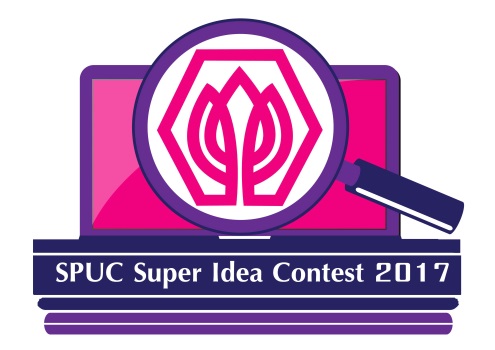 ใบสมัคร SPUC Super Idea Contest 2017 (เฟ้นหานวัตกรจ้าวไอเดีย)ชื่อผู้เสนอไอเดีย......................................................................................................ตำแหน่ง..................................หน่วยงาน................................................................................................................................................................นำเสนอไอเดียนวัตกรรมประเภท (กากบาทเลือก) O สิ่งประดิษฐ์        O งานสร้างสรรค์    O กระบวนการจัดการ   O แบบผสมผสานชื่อไอเดียนวัตกรรม.................................................................................................................................................................................................................................................................................................................................................................รายละเอียดของไอเดียนวัตกรรม............................................................................................................................................................................................................................................................................................................................................................................................................................................................................................................................................................................................................................................................................................................................................................................................................................................................................................................................................................................................................................................................................................................................................................................................................................................................................................................................................................................................................................................................................................................................................................................................................................................................................................................................................................................................................................................................................................................................................................................................................................................................................................................................................................................................................ หลักการ/แนวคิด เพื่อสนับสนุนความเป็นไปได้........................................................................................................................................................................................................................................................................................................................................................................................................................................................................................................................................................................................................................................................................................................................................................................................................................................................................................................................................................................................................................................................................................................................................................................................................................................................................................................................................................................................................................................................................ ..................................................................................................................................................................................................................................................................................................................................................................ประโยชน์ (ด้านสังคม/ด้านเศรษฐกิจ/ความเป็นได้ในเชิงพาณิชย์).................................................................................................................................................................................................................................................................................................................................................................. ................................................................................................................................................................................. ................................................................................................................................................................................. ................................................................................................................................................................................. .................................................................................................................................................................................................................................................................................................................................................................. ................................................................................................................................................................................. ................................................................................................................................................................................. ................................................................................................................................................................................................................................................................................................................................................................................................................................................................................................................................................... งบประมาณรวม (ประมาณการ) ................................................................................................................................................................................. ................................................................................................................................................................................................................................................................................................................................................................................................................................................................................................................................................... ลงนาม.......................................................................ผู้สมัคร                                                                                                  (                                                                )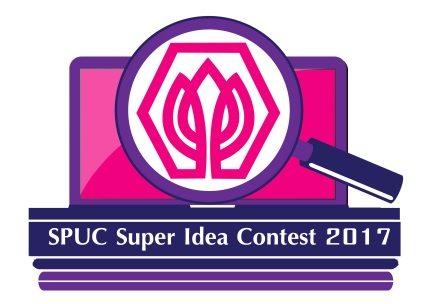 โครงการ SPUC Super Idea Contest 2017 (เฟ้นหานวัตกรจ้าวไอเดีย)หลักการและเหตุผล	คำว่า นวัตกรรมเป็นการสร้างสิ่งใหม่ หรือการทำให้แตกต่างจากคนอื่น โดยอาศัยการเปลี่ยนแปลงมาสร้างเป็นโอกาส โดยที่ต้องมีความชัดเจน และมุ่งเน้นถึงการพัฒนา และที่สำคัญคือต้องมีการลงมือกระทำ นวัตกรรมจึงจะเกิดขึ้น นวัตกรรมมีที่มาจาก การเปลี่ยนแปลงทางความคิด การผลิต กระบวนการ หรือ องค์กร เป้าหมายของนวัตกรรมคือการเปลี่ยนแปลงในเชิงบวก เพื่อทำให้สิ่งต่างๆเกิดเปลี่ยนแปลงไปในทางที่ดีขึ้น นวัตกรรมก่อให้เกิดผลผลิตเพิ่มขึ้น และเป็นที่มาสำคัญของความมั่งคั่งทางเศรษฐกิจ นวัตกรรมเป็นการก้าวไปจากความมั่งคั่งในปัจจุบันก้าวหนึ่ง และนวัตกรรมจะเป็นสิ่งผลักดันให้มีการเติบโตของผลิตภัณฑ์ในระยะยาว และสร้างความสามารถในการแข่งขันในอนาคต ซึ่งแสดงให้เห็นว่าสาเหตุของการเกิดนวัตกรรมนอกจากการเปลี่ยนแปลงที่เกิดขึ้นในระดับมหภาคและระดับจุลภาคแล้ว การแข่งขันในเชิงธุรกิจก็เป็นปัจจัยในการสร้างหรือเกิดนวัตกรรมเพราะการสร้างนวัตกรรมถือได้ว่าเป็นจุดแข็ง และเป็นโอกาสขององค์กรธุรกิจที่จะสร้างความได้เปรียบเมื่อเทียบกับคู่แข่งขันในอุตสาหกรรมหรือกลุ่มธุรกิจเดียวกัน ทำให้ มหาวิทยาลัยศรีปทุม วิทยาเขตชลบุรี เห็นความสำคัญในการกระตุ้นและส่งเสริมให้เกิดการพัฒนาผลิตภัณฑ์นวัตกรรมในสถาบัน ที่มี สไตล์ รูปแบบ โมเดลใหม่ๆ โดยเน้นการออกแบบที่ใช้ความคิดสร้างสรรค์ที่มีความแตกต่าง รวมทั้งต้องมีการนำเทคโนโลยี วิชาการที่ช่วยเพิ่มประโยชน์   ใช้สอย เทคโนโลยีการผลิต การเลือกใช้วัสดุ เป็นต้น โดยผลงานต้องมีการออกแบบที่ผสมผสานกันระหว่าง      การออกแบบเชิงวิศวกรรมหรือเทคโนโลยี (technology element) และ การออกแบบเชิงสร้างสรรค์ (creative element) และสามารถใช้งานได้จริงซึ่งการออกแบบลักษณะดังกล่าวเรียกว่า "การออกแบบเชิงนวัตกรรม Design Innovation" ทั้งนี้ผลงานต้องสร้างมูลค่าเพิ่มให้กับผลิตภัณฑ์ได้ด้วย การออกแบบแบบดังกล่าวจะเป็นตัวผลักดันให้เกิดกลุ่มอุตสาหกรรมใหม่ ที่เรียกว่าอุตสาหกรรมเชิงสร้างสรรค์ (creative industry) ที่บ่งบอกถึงความเป็นทิศทางและแนวโน้มเศรษฐกิจของประเทศในอนาคต	ดังนั้นเพื่อสนับสนุนความก้าวหน้าทางด้านงานวิจัยเชิงนวัตกรรม สำนักวิจัยและพัฒนานวัตกรรม มหาวิทยาลัยศรีปทุม วิทยาเขตชลบุรี จึงจัดโครงการประกวด SPUC Super Idea Contest 2017 (เฟ้นหานวัตกรจ้าวไอเดีย) เพื่อสรรหาไอเดียนวัตกรรมของบุคลากรของมหาวิทยาลัย ในรูปแบบของการจัดประกวดไอเดีย  เพื่อนำไอเดียผู้ได้รับรางวัลมาสนับสนุนต่อยอด ด้วยการทำงานร่วมกับคณะนักวิชาการและสำนักวิจัยและพัฒนานวัตกรรม เพื่อจะให้ไอเดียดังกล่าวกลายเป็นผลงานวิจัย และนำไปสู่ผลผลิตเชิงพาณิชย์ ตลอดจนการจนสิทธิบัตรในที่สุด โดยลักษณะของไอเดียเพื่อสร้างนวัตกรรมที่เฟ้นมี 3 ประเภท ไอเดียนวัตกรรมประเภท สิ่งประดิษฐ์	1.1 เทคโนโลยีเพื่อยกระดับขีดความสามารถและคุณภาพชีวิตของผู้ด้อยโอกาสที่มีประสิทธิภาพราคาเหมาะสม (คนพิการ ผู้ป่วยเรื้อรังที่ยากจน เด็กเยาวชนในพื้นที่ห่างไกล ผู้สูงอายุที่พักอาศัยลำพัง เกษตรกรและผู้สูงอายุในชนบทที่ยากจน ฯลฯ)	1.2 รูปแบบโมเดลการจัดการขยะ และของเสีย ที่มีประสิทธิภาพดี ราคาเหมาะสม ระดับชุมชนในรูปแบบของการจัดการตนเองได้ (self-operation และ self-finance) 	1.3 ผลิตสิ่งประดิษฐ์พลังงานทดแทน/พลังงานสะอาด ที่มีประสิทธิภาพดี ราคาเหมาะสม ระดับชุมชนในรูปแบบของการจัดการตนเองได้ (self-operation และ self-finance)	1.4 นวัตกรรมการจัดเก็บ ขนส่ง หรืออื่น ๆ ที่อำนวยความสะดวกในการประกอบธุรกิจ 	ไอเดียนวัตกรรมประเภท งานสร้างสรรค์ 	2.1 งานสร้างสรรค์ประเภทสื่อดิจิทัล (Digital Media)  ภาพยนตร์สื่อประสม Animation ที่มีความเป็น นวัตกรรมโดยมี การศึกษาค้นคว้าอย่างเป็นระบบที่เหมาะสมเพื่อเป็นต้นแบบในการบุกเบิกศาสตร์อันก่อให้เกิดคุณค่าแก่สังคม	2.2 งานสร้างสรรค์ประเภทศิลปะการแสดง (Performance Arts) ประกอบด้วย ดุริยางคศิลป์ นาฏศิลป์รวมทั้งการแสดง รูปแบบต่างๆที่มีความเป็น นวัตกรรมโดยมี การศึกษาค้นคว้าอย่างเป็นระบบมีคุณประโยชน์ที่เป็นที่ยอมรับในวงวิชาชีพ 	2.3 วรรณศิลป์ (Literature) ซึ่งประกอบด้วยบทประพันธ์และกวีนิพนธ์รูปแบบต่างๆ ที่มีความเป็น นวัตกรรมโดยมี การศึกษาค้นคว้าอย่างเป็นระบบเป็นต้นแบบในการบุกเบิกศาสตร์อันก่อให้เกิดคุณค่าแก่สังคม	3)         ไอเดียนวัตกรรมประเภท กระบวนการจัดการ  	ระบบ หรือกระบวนการบริหารจัดการใหม่ที่สามารถเพิ่มพูนผลผลิต หรือประหยัดค่าใช้จ่าย เกณฑ์การตัดสินรางวัล	ไอเดียที่ส่งเข้านำเสนอจะต้องเป็นไอเดีย ในการสร้างนวัตกรรมที่ยังไม่มีใครคิด และสามารถการนำไปใช้จริงเพื่อการสร้าง เพิ่ม รายได้ หรือ ประหยัดค่าใช้จ่ายให้แก่ทั้งหน่วยงานภายใน หรือ หน่วยงานภายนอกสถาบันโดยมีเกณฑ์การตัดสินรางวัล ดังนี้ระดับความใหม่ (30 คะแนน)ความคิดสร้างสรรค์ (20 คะแนน)ความเป็นไปได้ (แนวคิด/ทฤษฎี/หลักการสนับสนุน)  (20 คะแนน)ประโยชน์ด้านเศรษฐกิจ / ประโยชน์ด้านสังคม  (30 คะแนน)รางวัลที่ชนะเลิศ: เงินรางวัล 5,000 บาท ถ้วยรางวัล เกียรติบัตร สิทธิ์ในการเข้าสู่กระบวนการพัฒนาไปสู่งานวิจัยจริงจากสำนักวิจัยและพัฒนานวัตกรรมสรรหาคณะทำงานร่วมร่วมกันพัฒนาเค้าโครงเพื่อรับการสนับสนุนทุนวิจัยทั้งจากภายในและภายนอกสรรหา User เพื่อนำไปสู่นวัตกรรมเชิงพาณิชย์การดำเนินการเพื่อการจดสิทธิบัตรเมื่อผลงานสำเร็จรางวัลรองชนะเลิศอันดับ 1: เงินรางวัล 3,000 บาท เกียรติบัตร สิทธิ์ในการเข้าสู่กระบวนการพัฒนาไปสู่งานวิจัยจริงจากสำนักวิจัยและพัฒนานวัตกรรมสรรหาคณะทำงานร่วมร่วมกันพัฒนาเค้าโครงเพื่อรับการสนับสนุนทุนวิจัยทั้งจากภายในและภายนอกสรรหา User เพื่อนำไปสู่นวัตกรรมเชิงพาณิชย์การดำเนินการเพื่อการจดสิทธิบัตรเมื่อผลงานสำเร็จรางวัลรองชนะเลิศอันดับ 2 (2 รางวัล) : 1,500 บาท เกียรติบัตร สิทธิ์ในการเข้าสู่กระบวนการพัฒนาไปสู่งานวิจัยจริงจากสำนักวิจัยและพัฒนานวัตกรรมสรรหาคณะทำงานร่วมร่วมกันพัฒนาเค้าโครงเพื่อรับการสนับสนุนทุนวิจัยทั้งจากภายในและภายนอกสรรหา User เพื่อนำไปสู่นวัตกรรมเชิงพาณิชย์การดำเนินการเพื่อการจดสิทธิบัตรเมื่อผลงานสำเร็จรางวัลรองชนะเลิศอันดับ 3 (5 รางวัล) : เกียรติบัตร สิทธิ์ในการเข้าสู่กระบวนการพัฒนาไปสู่งานวิจัยจริงจากสำนักวิจัยและพัฒนานวัตกรรมสรรหาคณะทำงานร่วมร่วมกันพัฒนาเค้าโครงเพื่อรับการสนับสนุนทุนวิจัยทั้งจากภายในและภายนอกสรรหา User เพื่อนำไปสู่นวัตกรรมเชิงพาณิชย์การดำเนินการเพื่อการจดสิทธิบัตรเมื่อผลงานสำเร็จสิ่งที่ต้องส่ง1)	แบบฟอร์ม ระบุชื่อเจ้าของไอเดีย/ รายละเอียดของไอเดียที่ต้องการนำเสนอ 2)	ภาพร่างต้นแบบ/Story Board/Flow Chart (ถ้ามี)